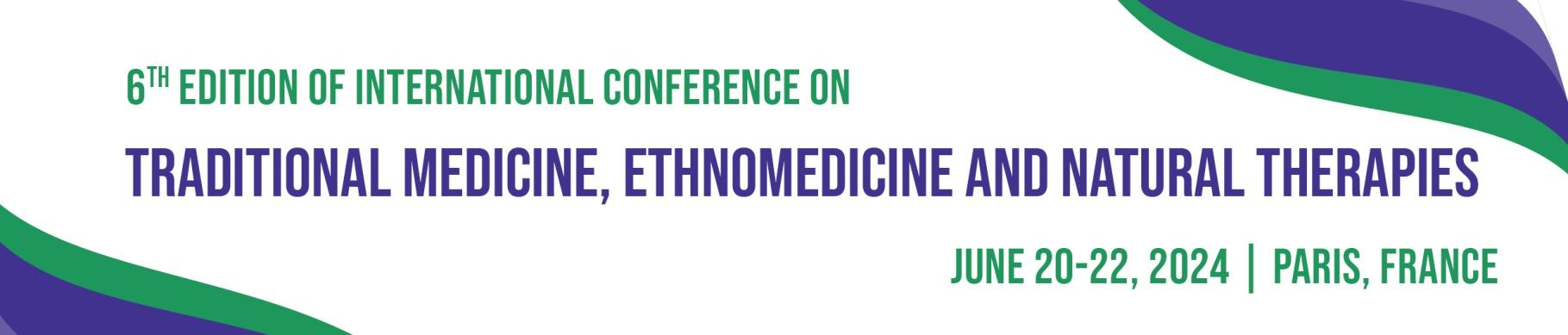 邀请函日期: 23-02-2024编号: TM2024216刘艳秋山东中医药大学中国马格努斯集团诚挚邀请您参加我们的“第六届传统医学、民族医学和自然疗法国际会议”（传统医学-2024：混合活动）将于2024年6月20日至22日举行。在这方面，我们代表组委会很高兴地通知您摘要题为“两种中草药配方二至丸和杜仲丸调控骨重塑的作用及其分子机制研究”通过”已被接受口头演讲（面对面）类别和您的摘要将发表在我们的会议记录。有关传统Med-2024的更多详细信息，附言：https://traditionalmedicineconference.com我们期待着很快在法国巴黎见到您。Robert Hensley先生会议经理代表组委会传统医学-2024马格努斯集团会议电子邮件traditional-med@magnusconference.com电话：+1（702）988 232